MĚSTSKÁ ČÁST PRAHA 19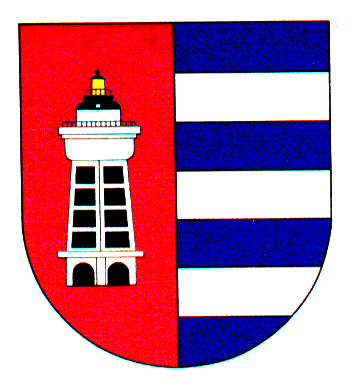 Úřad městské části Praha 19Odbor majetku, investic, bytového a nebytového hospodářstvíSemilská 43/1, Praha 9 – Kbely, 197 00Tel.: 284 08 08 70, 734 148 653e-mail: krejci.veronika@kbely.mepnet.czID:  ji9buvpVyřizuje: Mgr. Veronika KrejčíZe dne:	26.08.2021					             														V Praze dne 26.08.2021Deco Interiors s.r.o.Primátorská 296/38Praha 8180 00IČ 02603659Věc: Objednávka č. 207/611/2021/OMIBNH Dobrý den,na základě Vaší cenové nabídky u Vás objednáváme opravu chodby ve sklepě bytového domu Lužanská 685 za cenu 70 820,- Kč bez DPH.S pozdravem,Monika Havelkovávedoucí Odboru majetku, investic, bytového a nebytového hospodářství